Worth Steel & Machinery, Inc.4001 W. 123rd Street 	Alsip, Illinois 60803(708)388-6300		Fax(708)388-6467www.worthsteel.comWe are pleased to quote the following: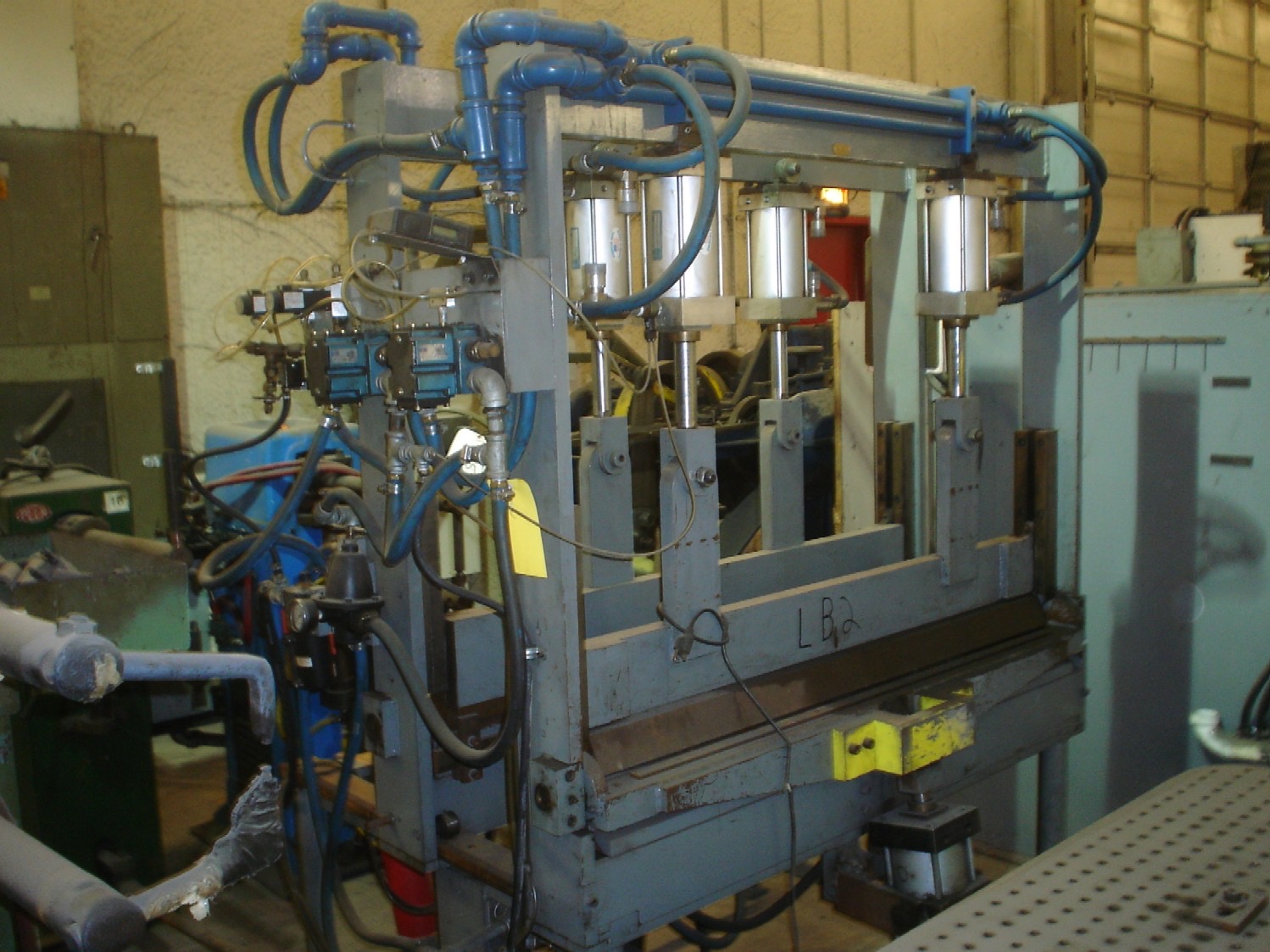 One Used Custom Basket PressOperation			PneumaticWidth				72” between headsDimensions:			30” W x 52” L x 72” H(machine)Approx. Weight		850 lbs.Condition			Good		Stock Number		555F.O.B. our warehouse, Alsip, IL available with a 30 day return privilege		Price  $ 4,500.00Suppliers of Steel Wire and Fabricating Machinery